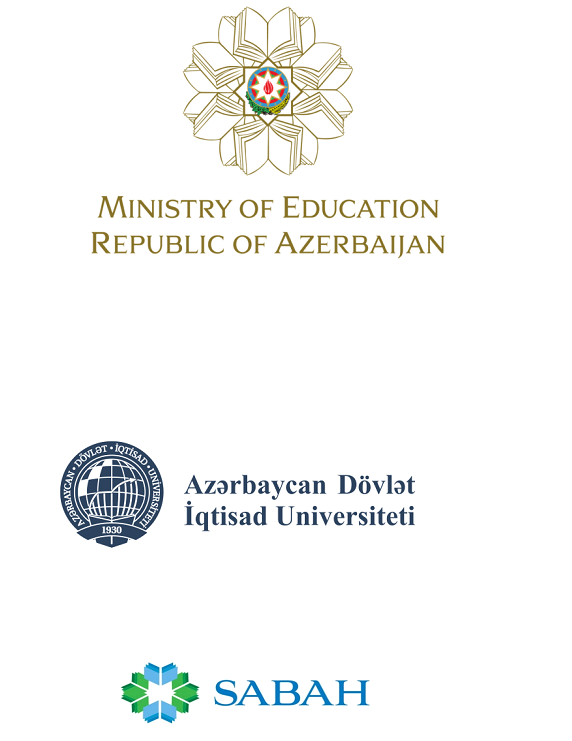 University:  Azerbaijan State University of EconomicsFaculty:  UNEC SABAH CenterSpecialization:  FinanceAuthor:  Ayan GuliyevaSupervisor:  Aida GuliyevaUS Tax Cuts and Their Impact on Global EconomyBaku 2019Content Abstract. …................................................................................................................3Chapter 1...................................................................................................................4Background of the Trump’s Victory on the Election.................................................4The Tax Cuts and Job Acts. Analysis of business tax cuts........................................8Breaking down the effects on US economy. Yearly GDP predictions....................11Relationships between tax cuts and growth. Example of Canada............................15Profit shifting............................................................................................................16Hypothesis. Profit shifting........................................................................................17Corporate taxes and Foreign Direct Investment.......................................................21Chapter 2.................................................................................................................23Flow of investments from major corporations and global impact...........................23	Apple........................................................................................................................24Fiat Chrysler.............................................................................................................24ExxonMobil..................................................................................................................25Reactions from the economies ...................................................................................26China ............................................................................................................................27Germany.......................................................................................................................29Effect the world............................................................................................................30Chapter 3.................................................................................................................33European initiatives against imposed Tax Reform..................................................33Guidelines by Member States..................................................................................35Impact on Russia and their response.............................................................................46Conclusions ….........................................................................................................51References................................................................................................................52Abstarct.  The impact of assessments on corporate venture is a key inspiration for legislative change procedures to support household economy (Dobbins 2016). For instance, on April 2016, Barack Obama distributed an update to the prior President's Framework for Business Tax Reform from 2012, which recommends to "bring down the corporate assessment rate to 28 percent, putting the United States in accordance with real contender nations and empowering more prominent interest in America." In 2013, the Swedish government decreased corporate charges to 22%, since a "lower corporate duty rate will give solid motivations to the business part to expand its ventures." The German expense change of 2008 that, among other change components, cut the corporate assessment rate from about 39% to 29%, was actualized to "increment the German assessment allure for speculations." Recently, by leader of US, Donald Trump forced The Tax Cuts and Jobs Act (TCJA) which radically diminished the U.S. government corporate pay charge rate from 35 percent to 21 percent. Benefit moving of worldwide organizations challenges high-charge nations, as it lessens assessable benefits and in this way local duty income. Organizations with offshoots in low-charge nations can utilize different moving techniques, for instance, room in or control of exchange costs or intercompany financing methodologies, to reallocate benefits and to decrease the general taxation rate on the gathering level (Brandstetter 2014). A few high-charge nations slice corporate expense rates to lessen charge rate contrasts to low-assess nations, and in this manner motivations to move benefits abroad to stay away from residential tax collection.  Persuasive political theory grant, for example, Levi (1988), demonstrates that raising income is integral to administration. Income age is actually confounded, has major expected and unintended distributional expenses, and impactsly affects monetary action. The point of this paper is to endeavor to break down the effect of Trump's TCJA (explicitly business tax reductions) on worldwide economy utilizing both the hypothetical learning and past instances of comparable acts. Besides, the paper explores consequences for economies outside of US and their reactions so as to stay aware of new emerging challenge. Questions that I will endeavor to answer are: What is this demonstration comprise of? Who will profit by it? Would we be able to make a correlation with different nations like Germany or Canada? What are the proactive measures to consider for the remainder of the world ? And so forth.Chapter 1.  BACKGROUND OF THE TRAMP VICTORY IN THE ELECTIONThe global economies are currently experiencing serious upheavals associated with the emergence of a new US president, Donald Trump, on the global stage. For many foreign experts, his election was unexpected, although, in fact, the need for serious changes in the development of American society was long overdue. Trends are not even such a slowdown in GDP growth as an increase in the difference in incomes of rich Americans and middle-class people who were the basis of US labor reserves, has been outlined for a long time. The social contradictions that have been accumulated over the years have been aggravated by the gradual loss of US position in the global markets for goods and services, the emergence of strong competitors in the form of China and the European Union, the deterioration of the trade balance, and most importantly, the huge gap between official statements of the state bureaucracy and the actual results of its activities. However, in the US presidential election in November 2016, the US banking community, which, of course, always carefully calculates all political risks, staked not on Trump, but on Hillary Clinton, which because of its anti-banking rhetoric, the American financiers nicknamed Killary (i.e. “Wall Street killer”), the largest US banks have invested more money in its election campaign than in the campaigns of all the other candidates of both parties combined. The bankers were confident that even in the event of another financial crisis, they would be able to count on salvation from the state in the person of the democrat president, as had happened before during the global financial crisis of 2007-2009. And yet, when the Republican Trump won the protest vote, the same banks gladly recruited those high-ranking politicians-democrats who provided them with salvation from bankruptcy at the expense of the American taxpayers. Such a mechanism was called the revolving door. “Carousel door” is a metaphor, meaning that representatives of the legislative and executive branches can move from politics / public service to business / bank and back to lobbyists. Former US President Barack Obama and his wife Michelle have not yet entered this door, but they have already received an offer to write each according to a book of memoirs about the time spent in the White House. The total value of signed contracts with the publisher is $ 60 million (for comparison: the annual amount of US President’s income before taxes is $ 400 thousand). In addition, one-time fees for Obama's speeches at various national and international events amount to hundreds of thousands of US dollars. The Clinton family (Bill and Hillary) have earned over $ 142 million for two over the past 15 years in much the same way. It is obvious that the growth rates of the real incomes of the former US leaders are far ahead of those of ordinary Americans, which could not pass by their attention. Meanwhile, the problems of socio-economic development of the country gradually accumulated, perhaps, since the end of the second term of office of President Ronald Reagan (1989). The presidents (Bush Sr., then Clinton, Bush Jr., Obama) alternated each other, rhetoric and slogans changed, large-scale programs and strategies were adopted, the implementation of which was never reported by anyone, and mass consciousness manipulation techniques were improved. During the presidency of B. Obama with the filing of the famous American economist and financier Mohamed A. El-Erian (1958), who was then president of one of the world's largest investment companies PIMCO, in the lexicon of the Western politicians and economists entered the stable term new normal (“new normality”), which allowed to bring any failures of the state’s social and economic policy under this abstract concept with neutral connotation. The use of the phrase “new normality” allowed representatives of the executive branch in any country not only to disclaim responsibility for the negative results of their activities, referring to some unpredictable force majeure circumstances, but also to manipulate public consciousness by attributing to the supposedly normal states of the phenomenon (for example, falling real incomes of the population, rising unemployment, a general decline in living standards, including changes in consumption in favor of basic food products, and so on. d.). The term was actively used to influence the mass consciousness of the population, pushing it to the idea of supposedly normality of low rates of economic development (1-2%, which in principle lies within the statistical error), many years of stagnation, or even a fall in living standards. However, in 2016, the most popular word in the vocabulary of Western politicians and economists instead of the new normality was the adjective “post-truth”, referring, as stated in the explanatory note of the Oxford English Dictionary, to “circumstances in which objective facts are less significant in shaping public opinion than appeals to emotions and personal convictions”. Most often, post-truth was used together with the word “politics”, however, it is expected that already in 2017 this word was included in the stable phrase “post-truth economics” (posttruth economics), as the referendum on the UK’s withdrawal from the European Union in the United States with all certainty showed that it is no longer important for EU and US citizens whether politicians really tell them the truth about the prospects of politics and the economy. For example, an analysis of D. Trump's statements on the conformity of reality, conducted by independent experts of Politifact, revealed that only about 15% of his statements on economic and political topics can be attributed to more or less truthful (the Americans trump it - “take from the ceiling” and trump up - “suck from the finger”, “invent”), while in X. Clinton this indicator exceeded 51%. Nevertheless, American voters made their choice in favor of Trump. For them, the very fact of recognizing the existence of the need for urgent changes was important, because as of the end of 2016, real incomes of 95% of US households were below the pre-crisis level of 2007, while Obama and Clinton tried to convince them of “normality” this state of affairs. The election of President Clinton would mean the continuation of the new administration of the old course of imitation of turbulent activity in which Obama reached unprecedented heights (although in the rating of the effectiveness of American presidents he took quite a decent 14th place out of 44). However, in the entire history of the United States of the 44 women ever nominated for the presidency, and two women, relatively recently nominated for the vice-president, was not elected.A natural reaction of politicians to the protest mood of the population in politics and economics an appeal to the needs of the masses in an attempt to provide political support for the latter. This was understood by many participants of the 2016 presidential race in the United States, but only Trump managed to find words that were understandable and intelligible for voters. To a large extent, his personal and business qualities as well as the experience of this candidate contributed to his victory.The Tax Cuts and Job Acts. Analysis of business tax cuts Marked on December 22, 2017, the Tax Cuts and Job Act (TCJA) diminished the rate of government corporate taxation amount from 35 to 21 percent. As indicated by Tax Foundation changes to business charges are the accompanying: ● Establishes a 20 percent finding of qualified corporate salary from certain go through organizations. Aside from explicit administration ventures, for example, wellbeing, law, and expert administrations. Notwithstanding, joint filers with pay beneath $315,000 and different filers with salary underneath $157,500 can guarantee the reasoning completely on pay from administration businesses. This arrangement would work till December 31, 2025. ● Allows full and quick expensing of fleeting capital speculations for a long time. Expands the area 179 of IRS charge code's expensing top from 500,000 to one million dollars. ● Restricts the deductibility of net premium cost to 30 percent of income before premium, expenses, deterioration, and amortization (EBITDA) for a long time, and 30 percent of profit before intrigue and assessments (EBIT) from that point. ● Removes net working shortfall carrybacks and confines carryforwards to 80 percent of assessable pay. ● Removes the residential creation exercises conclusion (segment 199 of IRS) and adjusts different arrangements, similar to the vagrant medication credit and the recovery credit. ● Presents esteemed repatriation of as of now conceded outside benefits, at a rate of 15.5 percent for money and money identical benefits and 8 percent for reinvested remote income. ● Moves to a regional framework with base disintegration rules. ● Eliminates the corporate elective least assessment. In addition, the enactment itself looks to cut expenses on companies and unite advantages, for example, individual withdrawals, standard reasoning and tyke credits for people. This would take out the elective least assessment on land charge and would lessen certain individual findings. It additionally offers a new low assessment rate for proprietors of "cross-cutting" endeavors, for example, LLC and associations, whose pay from their business is saddled as an individual pay. Notwithstanding the 21 percent government corporate salary charge rate, 44 out of 50 US states demand state corporate pay charges. State corporate expense rates change from state to state from 3 to 12 percent. The normal state salary charge rate (weighted by populace) is 6 percent. Subsequently, the statutory rate of individual salary charge in the United States, including the normal dimension of state pay charges, is 25.7 percent. This marker puts the United States in accordance with the normal among the part nations of the Organization for Economic Cooperation and Development (OECD). As indicated by the present enactment, state and nearby pay charges are completely deductible for enterprises. Consequently, the compelling administrative duty rate for each state is lower than the "base" charge rate. Four states (Alabama, Iowa, Louisiana and Missouri) additionally enable companies to deduct a part of their government charge liabilities in connection to their state obligation, further lessening the powerful administrative rate. Before the TCJA was held, the United States set the corporate salary charge rate at the dimension of 38.9 percent (35 percent in addition to the normal rate of state pay charge).. This was around 15 rate focuses over the OECD normal, except for the United States by 23.8 percent (26.5 percent weighted by GDP). Aside from decreasing the duty rate for organizations, the new corporate assessment arrangement will be formed as an absolutely regional expense framework (exempting outside benefits of US organizations from US tax collection) and will concede a further diminished duty rate of 10 percent to pull in those gathered corporate benefits of US organizations stopped abroad that will be exchanged to the US for speculation purposes. Such benefits are as of now not saddled when they stay outside the nation, yet are completely exhausted (in the wake of representing remote salary charges paid) when exchanged to the US. This gives a major motivating force to putting assets in remote expense sanctuaries ("charge reversal"), frequently through setting up central command there or by converging with existing outside organizations. Extensive multinationals, (for example, Apple, ExxonMObil, Microsoft or GeneralMotors) have benefitted from this standard, e.g., by keeping profit in the seaward central command and getting from them for interests in the US. Intrigue installments on such advances, gathering to the outside auxiliary, are charge deductible in the US.Breaking down the effects on US economy. Yearly GDP predictionsAs indicated by the Tax Foundation's “Taxes and Growth Model”, Tax Cuts and Jobs Act would diminish negligible assessment rates on work and venture. Subsequently, it is assessed that the arrangement would increment long-run Gross Domestic Product by 1.7 percentage points. The bigger economy would convert into 1.5 percentage points higher salaries and end up in an extra 339 thousands full-time equal occupations. Because of the bigger economy and the more extensive expense base, the arrangement would produce $600 billion in extra lasting income throughout the following decade on a dynamic premise. Generally speaking, the arrangement would diminish government incomes by almost $1.47 trillion on a static premise and by approximately $448 billions on a dynamic premise. The rest of the thing that matters is clarified by impermanent unique income development from the bill's various terminating arrangements ("Full Details and Analysis: Tax Cuts and Jobs Act"). The development of GDP under this arrangement, be that as it may, isn't straight. In 2018, the main year of this duty plan, development is anticipated to hop 0.44 percent over the present gauge projection as firms exploit the full and quick expensing of hardware, and the lower corporate pay charge rate. These arrangements energize capital speculation. The underlying spike in development is decreased later amid the decade; be that as it may, when development falls marginally beneath the standard. This is because of the brief idea of huge numbers of these arrangements. Financial development is obtained from the future, however the arrangement, in total, still increments monetary development as time goes on. All the more explicitly, throughout the following 10 years, the Tax Cuts and Jobs Act would expand GDP by 2.86 percentage points over the present standard conjectures, or a normal 0.29 percent for each year; GDP development would be, overall, 2.13 percent, contrasted with 1.84 percent. The biggest wellspring of income misfortune in the primary 10 years would be the personal and business rate cuts. The Act would hold the present seven individual pay charge sections, yet would change both their widths and expense rates. The top peripheral expense rate would tumble from 39.6 percent under current law to 36 percentage points, with numerous different rates diminishing too. The arrangement would likewise furnish many go through organizations with a 20 percent conclusion for a go through business pay ("Full Details and Analysis: TCJA"). Indicated administration business would be ineligible, aside from families with assessable pay underneath $157 thousands for single filers and $315 thousands for wedded filers ("Details and Analysis of the Senate Tax Cuts and Jobs Act"). This arrangement decreases income by $289 billion. The go through arrangements lapse toward the finish of 2025. On a static premise, the arrangement would prompt 0.3 percentage points lower after-charge salary by and large for all citizens and 0.6 percent smaller after-charge pay by and large for the main 1 percent in 2027, because of the lapse of most of the individual pay tax reductions, yet maintenance of binded CPI. When representing the expanded GDP, after-charge salaries of all citizens would increment by 1.1 percentage points over the long haul. This implies an expansion of all out GDP of roughly $5 trillion throughout the following decade, well surpassing the income lost by the arrangement. Enabling all organizations to cost capital buys grows the tax breaks presently appreciated by private companies under Section 179 of the US charge code and viably exempts the typical rate of degree of profitability from corporate tax collection, and treats all advantages and businesses with various resource powers indistinguishably, lessening contortions (Tax Foundation, 2017). The subsequent lower cost of venture ought to pull in capital from household and remote savers, advancing speculation (Hall and Jorgenson, 1967).Later experimental work proposes that quickened devaluation substantially affects venture, however the impacts are biggest for little firms and thought among assessable firms (Zwick and Mahon 2017) Trump's arrangement, will additionally support impetuses for corporate movement. Not at all like capital expensing these rate cuts will decrease the taxation rate on typical and super-ordinary benefits emerging from licenses and different wellsprings of rents alike. Exempting the typical rate of come back from tax collection and lessening charges on super-ordinary benefits do, obviously, have distributional disadvantages. The convergence of venture pay among high-pay citizens implies that these tax cuts will gather generally to the wealthy. Albeit more grounded financial development and the potential for higher wages from higher work profitability may halfway counterbalance these distributional effects, generally speaking the expensing of corporate venture and soak cuts in corporate assessment rates will be backward. On the business side, which I research for the most part all through this paper, the bill incorporates a few base broadeners. It would restrain the net premium reasoning to 30 percent of profit before premium, duties, deterioration, and amortization (EBITDA) for a long time, and 30 percent of income before intrigue and assessments (EBIT) from there on, including for as of now started advances. It would likewise restrict or take out various business charge consumptions, for example, the household generation exercises (area 199) derivation, the vagrant medication credit, and the reasoning for excitement costs. Canceling and restricting a considerable lot of these uses would produce $1.0 trillion in income. It is contended among the open that the bill would give lopsided advantages to affluent Americans, who will in general profit by corporate tax breaks more than non-well off Americans and who could almost certainly misuse the go through rate by setting up sham enterprises. As per the Tax Policy Center, in 2027 irrefutably the most extravagant Americans, the top 0.1 percent acquiring in any event $5 million per year, would get a normal tax reduction of 3 percent of their pay, or $320,640. The center fifth of citizens, winning $54,700 to $93,200 per year, would get a 0.5 percent pay support, or just $360. About a large portion of the slice would go to the best 1 percent. And keeping in mind that the vast majority (61.4 percent) would get a tax reduction by 2027, 24.2 percent would see their assessments really go up, by a normal of $2,080, TPC finds. It is nearly ensured to expand the spending shortage by trillions more than 10 years, and perhaps continue expanding the shortfall following 10 years are up (Matthews, 2017).Relationships between tax cuts and growth. Example of Canada  From one perspective ongoing looks into made by Tax Foundation under the Trump's organization referenced above, show that tax breaks will have a noteworthy boosting impact on the monetary development of US, at the end of the day the dimension of tax assessment and development have solid negative connection, However, then again various investigations propose that there's not really any critical connections among tax assessment and development (Katz et al., 1983). To contend with this announcement and fairly demonstrate Tax Foundations' announcements it's smarter to think about experimental investigations of economy not so far from US. for example, Canada.. The tax reductions presented by the common administration of British Columbia (BC) in 2001 are an case of this kind of ace development charge approach. The expense change was presented in two phases. While trying to make its economy progressively aggressive, the BC government decreased its corporate salary charge (CIT) rate at first by 3 rate focuses, with an extra 1.5 rate guide decrease toward 12 percent in 2005. The Canadian commonplace governments' assessment strategies gave a decent regular investigation to the investigation of the impacts of duty rates on development. Information gathered from 10 Canadian territories amid 1977-2006, gave a decent proof on negative relationship among's tax collection and development It's been finished up through observational investigation that higher CIT and PIT rates are related with lower private venture and slower financial development. The estimation results give off an impression of being strong to changes in estimation strategies and test period. While the individual pay charge rate influences development through private speculation, the corporate pay charge rate appears to impact development through both private venture and efficiency channels (Williams 2017).In addition, the CIT rate will in general have a more grounded negative association with both private venture and per capita development rate. It was proposed that a 10 rate point cut in the CIT rate is identified with 1 to 2 rate point increment in transitional development rate. Experimental outcomes were utilized to evaluate the effects of BC's 2001 tax breaks on the region's yield and development rate (Bev Dahlby, 2012) . The outcomes show that over the long haul the BC's per capita GDP with the CIT tax reduction will be around 18 percent higher than without the tax reduction. Identically, at a markdown rate of 10 percent, the present estimation of the yield gain from the 2001 CIT rate cut is around 53 percent of current yield. Subjectively comparative outcomes are likewise found for 15 - Dahlby (2000). the PIT cut, in spite of the fact that the absolute effect of the PIT cut was littler than the CIT cut. In this manner, over the long haul, the little "impermanent" increment in the per capita development rate converts into a critical long-run yield gain for the area. Profit Shifting Grubert (2012) evaluated that 12 percent of U.S. MNCs' overall pay in 2004 had been moved abroad because of the differential between the U.S. corporate duty and the normal viable assessment rate of 15 percent on U.S. MNC pay abroad. The duty differential, concerning a year of 2017 is unquestionably more noteworthy. Besides, Hodge (2011) found that the outside offer of national benefits expanded from 26.3 percent in 2004 to 38.2 percent in 2009. Regardless of whether moving to a 21 percent U.S. corporate duty rate diminished pay moving by just a single a large portion of, that would build the U.S. corporate assessment base by around 7 rate focuses. In the event that this is burdened at 21 percent, the increase would be about in excess of 17 billions every year. Excluded in this unpleasant gauge is the decreased pay moving by outside controlled partnerships in the United States. The incomes from these things aggregate about $165 billion, which is exceptionally near their $170 billion target. Bringing down the corporate expense rate to 21 percent would build interest in the United States by both remote and household financial specialists (Dahlby). U.S. portfolio speculators would discover household stocks generally progressively alluring contrasted with outside offers. The individual dimension expense would ascend on both similarly. The lower corporate dimension compelling assessment rate would pull in both more portfolio and direct speculation from abroad. At long last, the lower corporate rate may cause U.S. MNCs to allot a more prominent offer of their overall venture to the United States. The expanded corporate capital in the United States would increment corporate dimension incomes, however would likewise build incomes from U.S. local work that turns out to be increasingly profitable with a bigger capital stock. Hypothesis.  Profit ShiftingTheories Developed by Laura Dobbins. (2016) recommend 2 things : 1)Following a standard model in earlier research that the tax reductions of benefit moving are higher, the higher the expense rate contrast between the two partnered organizations is. Expect a local company D in a high-charge nation (charge rate τD) with a remote member F in a low-charge nation (charge rate τF). On the off chance that D moves a specific sum S of its assessable pay to the partner F, it keeps away from tax assessment at the high duty rate τD. Rather, S is burdened at the lower rate τF. Therefore, the gathering spares charge installments of (τD − τF) per unit of S. Moving assessable pay to a low-charge associate accompanies costs. Such expenses may emerge due to, for instance, charge consistence, documentation prerequisites, or non-charge costs, for example, the mutilation of intragroup motivator frameworks. Some fundamental presumptions ought to be made by forcing moving costs C per unit of S: First, costs C(S) are sure if a worldwide endeavor takes part in benefit moving (C(S = 0) = 0 and C(S > 0) > 0). Second, the cost capacity is an arched capacity: Marginal moving expenses are higher for a higher measure of S (d2C(S)d(S)2>0). Benefit moving is favorable as long as the expense investment funds per moved unit of assessable pay, which are consistent, exceed the peripheral moving costs, which increment in S: τD − τF = dC(S)d(S) This condition results in an ideal sum S* of benefit moving. On the off chance that the expense rate τD in high-charge nation D is sliced to a lower rate τDcut − τF , the ideal measure of benefit moving abatements. With a lower charge advantage from benefit moving (τDcut − τF), a lower measure of benefit moving S cut gets ideal which instigates lower negligible moving expenses. Revenue driven moving between S cut and the previous ideal S ∗, peripheral moving expenses surpass the assessment advantage per unit of moved assessable benefits. For instance, at the previous ideal S ∗, peripheral moving expenses would in any case be (τD − τF), while the minimal tax reductions add up to a lower (τDcut − τF) after the tax break. In this way, peripheral moving expenses would surpass the assessment reserve funds by the duty rate decrease (τDcut − τF). In the event that the ideal condition still holds, D ought to quickly lessen the measure of moved assessable benefits when the duty rate changes. Thus, it prompts first theory: Theory 1. A corporate tax reduction in a high-charge nation prompts a quick decrease of benefit moving to low-impose nations inside global endeavors. Be that as it may, an abrupt change may initiate extra expenses. Building up a benefit moving methodology (e.g., setting up a specific budgetary structure, or setting up activities abroad) is exorbitant, and, contingent upon firm qualities, altering it might be similarly as expensive (e.g., the area of a patent might be exchanged more effectively than the area of an assembling plant). Additionally, considerable changes may excite heads' doubt. 2) Adjustment expenses can likewise change contingent upon the time allotment of the moving system. Techniques may be attached to a specific length because of fixed development estimating understandings or remote duty credits continued to numerous years. Toward the finish of such a cycle, exchange evaluating systems can be renegotiated, and acclimated to the new assessment condition. Klassen and Laplante (2012) reason that while the duty rate contrast may shift after some time, the motivating force is steady over a few periods. Change costs (∆S) bring about also to C(S) if a partnership modifies the sum S of moved assessable salary, and increments in the degree of the yearly change ∆S as a curved capacity. An alteration of benefit moving after a tax reduction from the first ideal to the new ideal (∆S cut = S ∗ − S cut) is then favorable if the change costs don't surpass the overabundance expenses of keeping up the first system. (∆S cut) ≤ C(S ∗) − C(S cut) A change as proposed in Equation may then not really be good. In the event that a full change is rejected, a continuous change may be a choice (e.g., progressively modifying an exchange cost may excite less doubt in heads). On the off chance that minor abundance costs are higher than the minimal expenses for modification, the dimension of benefit moving after a tax break is diminished until peripheral expenses are indistinguishable: Organizations arranging a development evaluating understanding for the most part need to focus on an all-encompassing time of around five years. It's just plain obvious, for Germany, the declaration of the Federal Ministry of Finance on development evaluating understandings (from October 5, 2006, IV B 4-S 1341-38/06), and comparably, for the U.S., the Revenue Procedure 2006-9 by the Internal Revenue Service (from December 19, 2005). (∆S) d(∆S) = dC(S) d(S) − (τDcut − τF). Along these lines, the change procedure may draw out over a few periods, or result in a deferred alteration. Subsequently second speculation show up. Theory 2: Multinational endeavors don't promptly diminish benefit moving after a corporate tax reduction. Change costs lead to a postponed Impact.Corporate taxes and Foreign Direct InvestmentThe theory referenced above suggests that it would be coherent for US organizations to diminish their benefit moving after some timeframe. The more prominent measure of outside direct venture additionally is by all accounts a legitimate follow-up movement. In any case, different specialists discover practically zero connection amongst FDI and unexpected tax reductions. All the more explicitly, utilizing dynamic tests for up to 19 OECD nations from 1980 to 2000 and not considering the effect of time-fluctuating elements on FDI inflows, it was summed up that no proof of an experimental connection between corporate charges and FDI inflows existed. (NM Jensen 2010) Using a progression of various expense rate variables, control variables, and estimation strategies, no relationship was found between changes in corporate duty rates and FDI streams. So these discoveries lead to an issue, for example, " Why, given the absence of proof of corporate tax collection influencing FDI streams, are there genuine endeavors at assessment strategy change in numerous OECD nations, frequently for the sake of worldwide intensity? ". One hypothesis recommends that tax reductions are important to some ground-breaking vested parties, and globalization is just the showcasing apparatus used to drive these changes. Government officials keep on pursueing their gathering inclinations, just by changing open talk and legitimizing their monetary choices. So the correct governments, who are as of now inclined to cut expenses on business, can essentially move their talk to incorporate globalization so as to decrease charges. Be that as it may, there may be one other plausibility. Late research in the United States has discovered that 70% of Americans trust that charges are "significant" for business situation choices. - Polimetrix, 2005. Lawmakers can simply assume acknowledgment for any new ventures made in a country(Biglaiser and Mezzetti, 1997, Jensen 2010). So increasingly significant inquiries, for example, "would the nation pull in ventures without presenting new duty arrangements?" are neglected. it is sensible that data asymmetry among voters, partnerships, and legislators prompts voters remunerating government officials to no end.A third probability is that government officials really trust that organizations react to charge rates and consequently, charge rivalry is driven by the view of the focused condition. This misguided judgment about the significance of expenses to FDI might be because of data asymmetries among organizations and government authorities. Organizations have the impetus to utilize the risk of exit or arrange charges when they enter, contending that charges are basic to their speculation area choices. These are only three of the potential roads of research, be that as it may, the essential issue is straightforward. The universe of OECD charge changes seems to have minimal total interest in a standout amongst the most significant types of portable capital, remote direct venture. Understanding this straightforward point may have significant ramifications for understanding the political economy of assessments and the connection among globalization and the state.Chapter 2.  Flow of investments from major corporations and global impact. Subsequent to examining Gross domestic product development, benefit moving and dimensions of FDI dependent on observational examinations, we can break down proclamations and plans of real companies that have incredible commitments to all the above mentioned. Organizations, for example, Apple, Fiat Chrysler and ExxonMobil appear to have now greater motivators to remain inside the US fringes. What is should have been separated is the amount of their key decisions were affected by the expense change itself. Apple  Apple reported a five-year venture plan in January of to about $350 billion, $275 of which are pointed towards U.S. providers and makers, $30 billion in capital consumptions and $4 billion for a reserve it set up to advance development among its makers for item parts. Apple additionally is anticipating building another grounds and contract twenty thousands workers. Be that as it may, As per Apple's Chief Tim Cook, their speculation choice was just mostly affected by Trump's approach. It could be summed up that the huge pieces of the choice were made paying little respect to the new duty change. Since Apple has not owned any official expression recognizing the amount of their choice was affected by new 21 % expense rate it is difficult to really look at the measure of decreased benefit moving and connection between. What is known for actuality is that Apple's anticipating a $38 billion installment to repatriate abroad benefit. This must be disclosed by linkage to the new duty change. As per The Washington Post, an installment of that measure "recommends that Apple is making good on regulatory expenses on most of the $252 billion in seaward money that it revealed holding in its last income release."But with the instance of Apple it's vague the amount it will help venture levels in US, since no official proclamations in regards to their undertaking spending plan on offices that goes to the US were made. Anyway it is expressed that universally Apple has spent around 13-14 billion of USD on such activities in the previous several years. Fiat Chrysler In January 2017, Fiat Chrysler declared the choice to put 1 billion dollars in the US. It is expressed by President Donald Trump that their choice was completely impacted by the duty change. Anyway in an official articulation, Fiat Chrysler's  CEO S.Marchionne brings up that their choice in putting into plants in Ohio and Michigan was not reliant on the new low assessments, for sure it was declared path before in 2015. Anyway the second proclamation of Fiat Chrysler, which is another 1 billion dollar speculation into the Michigan plant, included referencing of the significance of the new expense change in the basic leadership process. They are likewise moving generation from the plant in Mexico city to the Michigan. In any case, the Mexico plant isn't totally closing down and will capacity and convey to the market future items for worldwide dissemination. ExxonMobil As per President Trump, ExxonMobil is putting $50 billion in the US in light of the duty changes. Exxon's administrator and CEO, Darren Woods, composed on January 29 that "we will contribute billions of dollars to expand oil creation in the Permian Bowl in West Texas and New Mexico, grow existing activities, improve foundation and construct new assembling destinations." Woods additionally noticed this would prompt age of thousands of new employments. Notwithstanding, Woods additionally expressed the speculation was just mostly because of the assessment changes (once more, there's no breakdown of what amount would have been contributed without the expense bundle and how much as a result of it). In addition, an organization representative later elucidated that the new venture more than almost 5 years totaled $35 billion — not $50 billion — in light of the fact that $15 billion in undertakings previously had been announced."Several organizations have reported designs to contribute here at home, mostly because of duty change, which in addition to other things diminished one of the most astounding corporate expense rates in the created world," Woods composed. "These positive advancements will mean more occupations and monetary development over the US in a heap of enterprises."Reactions from the economiesIn the event that we are to trust Donald Trump and Republicans party recently presented expense change would separate America as a superior spot to work together. Be that as it may, different nations have demonstrated their worries, as what are the outcomes accompanying new expense code. Given the historical backdrop of worldwide duty rivalry, it appears to be likely that different nations would react to changes in US corporate assessment settings by bringing down their corporate pay charge rates as well as by presenting increasingly special remittances for capital speculation. The new changes are as of now undermining financial relations. European pioneers raised the possibility of an exchange fight, inferring that they may battle the new expense manages before the World Exchange Organization.A ponder by the Middle for European Financial Exploration (Zentrum für Europäische Wirtschaftsforschung – ZEW) finds that the assessment change will prompt an ascent in inbound outside direct venture (FDI) into the US beginning from the European Association which exceeds an expansion in US outbound FDI into the EU Chinese authorities are preparing guarded measures to ensure the nation's economy and its aggressiveness. It is important that nations like Australia, France, Germany and Japan, with high business charge rates of no less than 30 percent, will be feeling the squeeze to pursue. As indicated by Andrew Mackenzie, the CEO of the mining goliath BHP, which has its base camp in Australia and real tasks in North and South America: "It's an immense motivator to governments around the globe who need to see greater speculation to be a piece of that. They should stick to this same pattern." In a globalized world we live in, rivalry has been bringing down corporate rates everywhere throughout the globe for quite a while now. It's anything but a mystery that in spite of America's colossal residential market, moderately light working environment guidelines, numerous nations were in leverage on account of their low assessment policies." There will be weight for another round of bringing down corporate expenses," said S. Micossi, the chief general of Assonime, an Italian relationship of freely recorded organizations. China China must be the most worried, since expense salary represents up to 80 percent of their financial incomes. Before China was winning a result of the gifted laborers, shoddy creation costs, strong foundation and numerous different viewpoints, yet to overweight it all they have extremely high assessments. Over 25% corporate duty, organizations need to pay extra installments, for example, government disability commitments. Inside and out these installments push their assessment rates on a similar dimension with high-charge nations. Nonetheless, the Chinese government may not share America's perspective on the most proficient method to remain focused, however it perceives that the Republican arrangement improves America's position. China's bad habit money serve, Zhu Guangyao, swore to "take proactive measures" in light of the assessment update, as indicated by Xinhua, China's state-run news office. "The outside effect of assessment approach change on the planet's biggest economy can't be neglected," Mr. Zhu said. Despite the fact that Chinese government does not reveal full insights regarding the measures they may take, they could comprise of streamlining guidelines that remote organizations face, or conceding certain assessments if cash is reinvested locally, as per Andrew Choy, an expense accomplice for More noteworthy China at EY.In the Beijing authority compound of Zhongnanhai, authorities are setting up an emergency course of action to battle ramifications for China of U.S. charge changes just as expected financing cost increments by the Government Reserve. The Bank of China stands prepared to send a blend of instruments — higher loan fees, more tightly capital controls and that's only the tip of the iceberg visit cash intercession — to keep cash at home and bolster the yuan.Head Li Keqiang has officially made assessment change some portion of his crusade motivation, with 1 trillion yuan ($1.18 trillion) to be cut from corporate expenses. In any case, the US move will include new weight the focal government to act. He legitimizes his sharp assessment change relational word a similar way Trump was doing. His arrangement suggests that global organizations are as of now leaving China for a duty safe house nations and particularly for US. Another issue stressing Chinese authorities is that the assessment measure will make progressively American organizations endeavor to take cash out and are pondering new confinements on capital streams. China sets tight controls on how a lot of cash streams out of the nation, as a method for controlling the estimation of its money and keeping its budgetary framework stable. Organizations that need to remove more than $5 million from the nation must apply for authorization from China's national bank, a procedure that can take months. The cutoff points, which were fixed a year ago, have prompted objections from remote organizations working together there."Companies realize that when they send cash to China, it's fundamentally a single direction entryway," said Christopher Balding, a partner teacher of account at the Peking University HSBC School of Business in Shenzhen, China.The recently affirmed assessment motivators could interest organizations that are baffled by China's rising work costs, eager neighborhood contenders and tangled lawful frameworks, or that would prefer to spend their cash at home or elsewhere.How a lot of cash American organizations keep in China — and the amount they would need to bring home — is misty. Numerous organizations use bookkeeping methods and confused cost-offering courses of action to different organizations to book benefits in different countries.Companies with huge venture designs in China would likely want to keep the cash there than to bring it home; others may basically need to keep it there on a wager that China's money will fortify in esteem.  Patrick Yip, an expense accomplice at Deloitte China, assessed that his customers — extensive organizations with numerous long periods of involvement in China — could move $20 million to $30 million all things considered from the nation throughout the following year. A few customers who have collected as much as $80 million or $90 million as of late could hope to bring that cash back, he saidGermany Germany's successful normal assessment rate is 28.2%. In correlation with such EU economies as UK (19%) and Ireland (12.5%) it is really high. With the enhanced US charge change, organizations are significantly stressed. As the Journal  noted, "Organizations are especially worried in Germany, where prospects for corporate tax reductions blurred after the breakdown of alliance talks including Chancellor Angela Merkel and the professional business Free Democratic Party.German business analysts are cautioning that the progressions looked for by President Donald Trump imply that critical measures of new speculation and employments will move from Europe to the United States."The charge rivalry will have another measurement," said Christoph Spengel, executive of the corporate assessment division at the University of Mannheim. Mr. Spengel, who is likewise an examination partner at the Center for European Economic Research, and a gathering of assessment specialists at the college have completed a definite correlation of the two nations' expense frameworks and distributed a report under the heading, "Germany misses out in US charge reform.""This charge change in the US isn't simply going to stir charge rivalry between the US and Europe; rivalry between EU Member States for US speculation is additionally going to strengthen and Germany will miss out," says ZEW Research Associate and pioneer of the investigation Professor Christoph Spengel, portraying the discoveries of the investigation Clemens Fuest, who heads the  financial research organization, likewise said he trusted German business would endure. "Speculations and occupations will relocate to the US," he said .Anyways as indicated by discoveries of Spengel and the finish of the investigation, the new German government would be very much encouraged to build up a technique for expanding Germany's intensity with regards to tax collection.  Effect on the world English Prime Minister T. May considers intends to cut corporate salary charge from 20 percent to 15 percent and Japan likewise thinks about tax reductions. The Swiss bank Credit Suisse said on Friday that it would need to cut $2.3 billion from final quarter benefit as a result of the new expense regime.The charge "may destructively contort global budgetary markets," a gathering of European fund pastors kept in touch with authorities in the United States. The Wall Street Journal  notes: Canada faces chances the U.S. will turn out to be progressively alluring on an assessment premise, leverage that could extend should the Trump organization pull back from [NAFTA]. "Canadian government officials can't bear to continue underestimating our intensity, as they have been," said Jack Mintz, leader of the University of Calgary's open arrangement school. As indicated by his exploration, Canadian ranger service, control age, and transportation and warehousing would end up at the best disservice over the Trump charge changes.Writing at CBC, Aaron Wudrick of the Canadian Taxpayers Federation contends that America's neighbor toward the north likewise needs to pursue our lead, notwithstanding late decreases in individual salary taxes:Previously, Canada could brag about lower business assesses: the Canadian normal joined government common rate of 26.7 percent, contrasted positively with an American normal consolidated bureaucratic state rate of 39.1 percent. More awful still, the Trudeau government is going the other way on assessments for the most part: while it as of late restored a guarantee to bring down expenses for independent company, the general rate is unaltered. It has guaranteed a national carbon charge in 2018, booked a finance charge climb starting in 2019 to pay for higher Canada Pension Plan commitments, and even presented a programmed duty lift on liquor. Prior to the marking of bill, the money clergymen from Europe's five biggest economies have cautioned the Trump organization that Republican tax reduction plans would mock worldwide understandings and undermine exchange, taking steps to transform a Washington arrangement fight into a transoceanic line (Cetus News).In a letter to the White House and US Treasury office, the pastors — including P. Hammond of the UK, P. Altmaier of Germany and Bruno Le Maire of France — raised the likelihood of retaliating if the enactment moves toward becoming law. The letter features worries in Europe that the Trump organization will utilize charge change as a course to advance "America first" exchange separation, raising pressures that have officially ascended in other strategy regions like the earth and Middle East harmony. The clergymen demanded they were not trying to intercede in a residential expense banter, which they called one of "the fundamental mainstays of a state's sway". By the by, the letter cautioned S. Mnuchin, US Treasury secretary, that Washington ought not begin an exchange debate under the appearance of hostile to evasion measures in tax collection. "We have solid concerns if [US activity to secure its expense base] is done by means of estimates that are not focused on harsh courses of action as this would affect on real business exercises," they composed. US Treasury predicts additional $1.8tn income from tax reductions Foreign-claimed banks to be hit by US charge rules Rushed US charge change set to give escape clauses to enormous gatherings All of the measures that have maddened European governments would treat US tasks uniquely in contrast to those from abroad gatherings, arrangements that the fund clergymen said abuse worldwide assessment standards. For instance, an "extract charge" in the House bill would force a 20 percent duty on US organization buys from their outside backups which would not have any significant bearing to comparative residential exchanges. The letter said this "could separate in a way that would be inconsistent with universal standards epitomized" in the World Trade Organization. The other two components are the Senate bill, including an arrangement that would impose US exporters all the more positively when they make benefits from brands and other immaterial resources. The letter contends the measure could "face difficulties as an illicit fare endowment", a not so subtle provocation of European striking back. Other Senate measures would impose exchanges inside worldwide banks and insurance agencies on the aggregate sum sent among US and European tasks paying little heed to the harmony between transoceanic streams. . A French money service official said the letter was "an approach to say something to the discussion, to guarantee they accept our worries" and was composed rapidly on the grounds that "progressively casual things haven't generally worked". Mr Altmaier, the acting German fund serve, stated: "The US is our partner and it has the privilege to shape its duty framework as it sees fit. Be that as it may, it must be in consistence with the universal decides that are basically." Responding to remarks on the "base disintegration and against maltreatment charge" (BEAT) arrangement in the Senate charge, a representative for the Senate account board of trustees stated: "The BEAT applies similarly to residential and remote organizations that are liable to US charge and is designed according to the long-standing corporate least duty. It has been contemplated, confirmed, and is reliable with global guidelines, including WTO understandings." The European letter is just the most recent in a progression of question among Europe and the US over expense issues that go back to the Obama organization. At that point President Barack Obama freely griped about European Commission activities focusing on American tech bunches for "sweetheart" charge concurrences with a few low-charge EU nations. The most prominent argument has come against Apple, which has been requested by Brussels to pay €13 billion in back assessments to Ireland, yet the commission has additionally opened comparative bodies of evidence against Amazon in Luxembourg and Starbucks in the Netherlands.Chapter 3. European initiatives against imposed Tax ReformSince 2012, the European Commission has effectively taken part in the advancement of a structure to anticipate forceful duty arranging. In this specific situation, five key territories for activity were distinguished and distributed in an activity plan in 2015 (European Commission 2015). In this manner, the European Commission plans to locate an organized, EU-wide methodology for the usage of the suggestions of the Base Erosion and Profit Shifting (BEPS) undertaking of the OECD into the national assessment frameworks of EU Member States and to add to the foundation of a more pleasant and progressively effective expense framework.   To execute the aftereffects of the BEPS venture in the national duty codes of the EU nations, the ATAD (2016/1164, ATAD) was received in record time in July 2016 after just five months of exchange (presentations 1 and 2 of the ATAD). Besides, the European Commission resubmitted a mandate proposition concerning the arranged presentation CCCTB in October 2016. In addition, critical advancement has been made towards accomplishing more expense straightforwardness through the presentation of a Country-by-Country-Reporting (CbCR). These activities and their communication with the results of the proposed US charge change are talked about in more detail:.   In December 2012, for example, an activity plan just as two proposals were distributed, (European Commission (2012); European Commission (2012b); European   Commission (2012c)), setting down standards against expense shirking rehearses that legitimately influence the working of the interior market. The ATAD streamlines activities against forceful assessment arranging in five key territories by setting up principles for a base standard including the presentation of an intrigue reasoning restriction rule (Art. 4), a typical methodology for leave tax assessment (Art. 5), a controlled outside organization (CFC) rule (Art. 7/8) just as standards against half and half jumble courses of action (Art. 9). Moreover, a general enemy of maltreatment rule (Art. 6) should venture in if none of the more explicit principles applies.   By 31 December 2018, EU Member States should recently present or change their current enemy of shirking arrangements in accordance with the determinations of the ATAD and apply them starting at 1 January 2019 (Art. 11).Since the proposed US charge change will probably strongly affect cross-fringe financing systems.   MNEs frequently utilize cross-fringe obligation financing to misuse universal expense rate differentials (for example Huizinga and Laeven 2008). In this way, intrigue conclusion impediment rules have turned into a significant instrument to constrain the loss of assessable pay by methods for cross-fringe obligation moving.   Guidelines by Member StatesAt present, 20 out of 28 EU Member States discard a general guideline to confine the duty deductibility of intrigue. As indicated by Art. 4 of the ATAD, EU Member States need to present an income stripping rule which restrains the measure of deductible enthusiasm to 30% of a company's profit before intrigue, expense, devaluation and amortization (EBITDA). Also, EU Member States may incorporate a place of refuge rule which permits full intrigue deductibility if installments don't surpass a limit of 3 million EUR or on the off chance that the citizen does not have a place with a gathering of organizations (Art. 4 ).   Besides, EU Member States have various conceivable outcomes for the consideration and plan of a standard for the convey forward or convey back of non-deductible intrigue (Art. 4 ). By and large, the necessary presentation of an intrigue finding constraint rule avoids the over the top deductibility of intrigue costs and related move of assessable pay to wards with a lower powerful expense level. Along these lines, albeit particularly EU Member States with high viable expense levels may like to put into the US by means of obligation, the advantage of obligation financing and related disintegration of the household charge bases through unreasonable intrigue deductibility can be constrained by methods for intrigue reasoning restriction rules. In any case, the execution of intrigue reasoning restriction principles could similarly prompt an expanded danger of twofold tax collection in the event that intrigue costs are not completely deductible while the relating interest pay is completely saddled at the dimension of the beneficiary (Navarro/Parada/Schwarz 2016).   Besides, the guidelines spread out in Art. 4 ATAD relate to the German intrigue conclusion confinement rule in segment 4h of the German salary charge code (EStG). The German Federal Fiscal Court anyway held that the German intrigue derivation constraint guidelines would abuse the established standard of equivalent treatment and along these lines alluded the topic of lawfulness to the German Federal Constitutional Court in October 2015 (Bundesfinanzhof, choice of 14 October 2015, I R 20/15). The obligatory presentation of a similarly disputable principle at EU level appears to be profoundly sketchy. Particularly for German citizens, high legitimate vulnerability may result.   When all is said in done, Controlled Foreign Company rules are against shirking estimates that objective the broad utilization of members in low-charge purviews which procure just "aloof" pay (Dahlberg and Wiman 2013). Until this point in time, 13 EU Member States have embraced such arrangements that – in light of explicit national prerequisites with respect to for example the dimension of control, qualifying salary or viable expense rate of the CFC – endorse the attribution of the pay of a low-burdened remote backup to the assessable pay of a controlling local parent organization.   Before the finish of 2018, EU Member States are obliged to present a CFC decide that is in accordance with the base standard CFC rule built up in Art. 7/8 of the ATAD. The attribution of undistributed salary of an outside backup to the parent organization depends on three necessities: First, the remote auxiliary ought to be "controlled" by an inhabitant financial specialist with an immediate or circuitous shareholding of over half of the casting a ballot rights, capital or benefits (Art. 7 a). Second, the assessment paid by the remote substance is viewed as unsatisfactorily low in the event that it is lower than the contrast between the corporate duty that would have been charged on the element as indicated by the expense standards of the living arrangement condition of the controlling investor and the real charge paid (Art. 7 b). This condition is basically fulfilled on the off chance that outside tax collection is lower than half of the individual local taxation rate. In this regard, just the statutory corporate pay charge rate is pertinent, while the standards don't make a difference with respect to different expenses, for example, for example the German exchange assessment or solidarity extra charge. Third, if the above conditions are met, Art. 7 of the ATAD determines the salary that must be credited to the parent organization: On the one hand, the pay could be characterized as got from one of the classifications of automated revenue recorded in subparagraph an) if the CFC does not do any "substantive monetary movement". On the off chance that the CFC isn't occupant in a nation that has a place with EEA, in any case, EU Member States don't need to apply the substance necessity. Then again, the inferable salary might be resolved dependent on a standard reason test . By and large, subsequently, CFC enactment will just apply as to easy revenue determined by the controlled outside element. In the event that European MNEs choose to migrate their profitable resources or genuine business exercises to the US upon the reported expense change, the subsequent dynamic pay ought to for the most part maintain a strategic distance from the utilization of CFC enactment (Spengel 2017).   Unexpectedly, for automated revenue that a CFC gets from deals, administration or money related exercises (Art. 7 an) iv) – vi)), for example, CFC principles could be material if the element does not carry on "a substantive monetary action bolstered by staff, hardware, resources and premises, as confirm by significant certainties and conditions" (Art. 7 (2) a)). In any case, EU Member States might abstain from applying the substance necessity in the event that the CFC isn't inhabitant or arranged in a nation that has a place with the EEA, for example, the US. In addition, for MNEs with divided and incorporated plans of action where capacities are spread crosswise over different offshoots, it could demonstrate hard to fulfill the substance prerequisite (Spengel 2017).   To assess whether US auxiliaries of high-saddled European MNEs are presented to CFC enactment under the base standard guideline of the ATAD, a US corporate salary charge rate of 20% as proposed in the draft bill is contrasted with the half residential expense rate limit determined by the ATAD. It is evident that even 38 in EU Member States where powerful expense levels are significantly higher than in the US, US auxiliaries don't qualify as a low-saddled CFC as indicated by the principles of the ATAD.  From one perspective, this could be the consequence of an insignificant thought of the statutory corporate salary charge rate for the assurance of an unsuitably low tax assessment. Then again, in spite of the fact that a decrease of the US corporate salary charge rate to 20% would be noteworthy, such a rate would not be exceptionally low, however practically equivalent to the present normal European statutory corporate pay charge rate of 20.5%. Accordingly, the base standard CFC rule built up by the ATAD does not establish a compelling instrument to maintain a strategic distance from a move of pay from high-saddled European MNEs to bring down burdened US backups. When all is said in done, the ATAD just stipulates the determinations for a base standard dimension of insurance. Thus, EU Member States are allowed to present or keep up considerably stricter guidelines if the conditions of their national expense system expect them to do as such (presentations 2 and 3 of the ATAD). In EU Member States with a high statutory corporate pay charge rate, for example, France or Belgium, for example, an edge of 60% would be adequate for CFC standards to apply. Other EU Member States, for example, Austria or Sweden where charge rates are just marginally higher than the expected US corporate salary charge rate of 20% would require deceptive limits of over 80% or even 90% to trigger the use of CFC enactment in connection to US substances.   In 16 out of 28 Member States including Germany, the statutory corporate pay charge rate is equivalent to or even lower than the post-change US corporate pay charge rate with the end goal that CFC enactment can't be activated in these EU Member States at all under the standards of the ATAD (Christoph Spengel 2017). All in all, the ATAD is no successful instrument to guarantee an adequate dimension of security against the danger of expense base disintegration in the EU upon the proposed US corporate assessment change. Though CFC enactment isn't even material under the limit for "low" tax collection as characterized in Art. 7 of the ATAD, the intrigue conclusion confinement rule is probably going to improve the danger of twofold tax assessment and makes lawful vulnerability. Nation by-Country Reporting (CbCR) To accomplish more straightforwardness in money related revealing, activities for the presentation of a CbCR have been propelled at both OECD24 and EU level. By and large, CbCR depends on the exposure of key budgetary or charge information to the financial specialists included. The information to be uncovered incorporates - among others - data on benefits, charges paid in every nation a MNE works in, resources just as the quantity of representatives (OECD 2015a).   In view of this revelation, national assessment specialists should almost certainly recognize injurious duty arranging plans. Furthermore, advocates of CbCR contend that CbCR applies weight on organizations to make good on regulatory expenses at the real spot of significant worth creation and adds to the effectiveness of duty organization (Evers/Meier/Spengel 2014). In light of the OECD's proposals in the BEPS venture, an order (2016/881) was established by the EU authoritative bodies that stipulates the presentation of a thorough CbCR for extensive European MNEs. Besides, in spite of the express proposal of the OECD, the European Commission has issued a draft order that would command all MNEs to freely uncover their CbCR information in an open register and on their page (European Commission 2016a). In a first perusing, the European Parliament has endorsed this draft and has consequently additionally propelled the authoritative procedure (European Parliament 2017).   Particularly the inescapable presentation of an open CbCR could fundamentally hurt the allure of the EU Member States as potential venture areas for US FDI. As indicated by the draft order, overall exposure commitments would influence EU gatherings, yet in addition EU backups of a non-EU parent partnership with merged gathering pay of more than almost 750 Million. In result, MNEs with EU backups could be at an unmistakable focused inconvenience whenever contrasted with friend organizations without tasks in the EU: In the report, partnerships would need to freely reveal classified inner data. This could empower contenders outside the extent of the exposure commitments – either in light of the fact that they miss the mark concerning the size limit or on the grounds that they don't have any EU foundation – to determine ends on geological situating, cost structures and generation forms just as the estimation of products utilized (Spengel 2016). In result, US MNEs should seriously mull over to move existing EU backups to third nations and further additionally cease from setting up a nearness in the EU (Dutt/Spengel/Vay 2017). In spite of the fact that CbCR could prompt more straightforwardness with respect to harsh expense arranging structures, it puts another consistence trouble on corporate citizens and can't add to keeping up or improving assessment incomes in the EU. Despite what might be expected, specifically an open CbCR in the EU may rather involve huge focused disservices for MNEs with backups in the EU when contrasted with MNEs working just in third nations. In result, (open) CbCR could hurt the engaging quality of the EU as an area for (new) venture.   Normal (Consolidated) Corporate Tax Base (CC(C)TB) In October of 2016, the EC relaunched two draft mandates for the presentation of a CCCTB (European Commission 2016b ("CCTB draft order"); European Commission 2016c ("CCCTB draft mandate"). Aside from new components, for example, the presentation of a notional premium derivation "Recompense for Growth and Investment" (AGI), Art. 11 CCTB draft order), a super-reasoning for costs on innovative work (R&D, Art. 9 CCTB draft order) just as the likelihood of a cross-outskirt misfortune counterbalance (Art. 42 CCTB draft mandate), the proposition for the most part expand upon a draft order that was issued in 2011 (European Commission 2011). The new draft orders, nonetheless, imagine an arranged presentation of the CCCTB: First, EU Member States will receive a lot of fit principles for the presentation of a typical corporate duty base (CCTB) that is obligatory for every single European Corporation with solidified gathering incomes of more than EUR 750 million before the finish of 2018. In a second step, corporate gathering individuals' corporate expense bases will be united and assigned to the gathering individuals as indicated by a three-section equation dependent on work, resources and offers of the gathering in every EU Member State before the finish of 2020. With the CCCTB, the EC  is planning on expelling financial obstructions just as aggressive impediments inside the EU by methods for a rearrangements and harmonization of the corporate expense codes. Furthermore, the CCCTB ought to guarantee the tax collection of corporate benefits at the spot of significant worth creation and along these lines add to the reasonableness of the global expense framework (European Commission 2016c). In this specific circumstance, the CCTB draft mandate further incorporates a fit methodology against forceful expense arranging and stipulates a typical standard for the counter shirking guidelines set down in the ATAD (Art. 13 just as Art. 58-61a). Subject to the level of harmonization, financial boundaries to cross-outskirt exchange inside the EU can be moderated to an alternate degree: The minor harmonization of the guidelines for the assurance of the corporate salary charge base (CCTB) would prompt a diminishing in expense consistence costs.   Combination and model allocation (CCCTB), be that as it may, would completely dispose of motivating forces to move book benefits among auxiliaries through financing structures or exchange costs inside the EU (Spengel 2008). 40 Since the CCCTB is just material to enterprises that are built up in the EU, motivators for expense arranging can't be maintained a strategic distance from as to third nations, for example, the US, however. Furthermore, even new assessment arranging techniques could rise up out of a decline in the US corporate pay charge rate: Crossborder misfortune counterbalance is conceded under the CCTB and is additionally accomplished through gathering solidification under a CCCTB. Subsequently, US MNEs with a high successful taxation rate in Europe may be boosted to move lossmaking advantages for the EU with the point of bringing down their overall taxation rate through union. In entirety, the presentation of a CCCTB is just an appropriate instrument to keep away from forceful expense arranging inside the EU and needs such capacity with respect to third nations. Besides, new assessment arranging openings could emerge for US MNEs by methods for factor moving. Consistent agreement among EU Member States with respect to the reception of the CC(C)TB draft orders sooner rather than later by and by appears to be far-fetched because of the expansive extent of the recently presented components: The AGI, R&D super-derivation and cross-outskirt misfortune balance routine could prompt smaller duty bases. To back the related financial income misfortunes, corporate pay charge rates would need to be expanded (Spengel et al. 2016).   Against the foundation of the declared duty rate decrease in the US, an expansion in corporate expense rates in the EU could contrarily influence its appeal as an area for gainful speculation. Further one-sided barrier systems To restrain the impacts of unsafe duty rivalry by methods for particular routines, for example, protected innovation (IP) box routines, no particular measures have been presented at EU level. Rather, particular IP box routines that are considered to be hurtful ought to be nullified or adjusted by the details spread out in the OECD BEPS venture by July 2021 (OECD 2015b): According to the "altered nexus approach" that was built up by the OECD, a citizen may just profit by an IP routine to the degree that R&D uses that offered ascend to the IP salary were acquired (OECD 2015b). In spite of the accessibility of a grandfathering rule, a standard that confines the deductibility of eminence installments was acquainted with envision the utilization of the nexus approach in Germany on June 2017. Austria ordered a comparable principle as of now in 2014 (Peyerl 2014).   As indicated by the new area 4j of the German salary charge code, the deductibility of sovereignty installments is mostly denied on the off chance that the comparing eminence pay is liable to low tax assessment in a special routine that isn't in accordance with the nexus approach. This standard, be that as it may, would not avert an assessment base disintegration by means of permit installments from high-charge Germany to the low-charge US after the proposed expense change. In spite of the fact that the proposed US charge rate cut may actuate a motivator to migrate IP to the US and diminish the German assessment base through the related permit installments, the relevance of segment 4j EStG is constrained to circumstances where IP pay is burdened under a particular special IP routine. Except if such a routine is presented in the US, area 4j EStG isn't important with regards to the proposed US corporate expense change. Assessment and lacks of the present methodologies In total, the above activities don't accommodate an alluring level of security against the disintegration of duty puts together in the EU with respect to the declared expense change in the US and could additionally have unintended negative impacts for the European normal market (European Commision).   As of now today, the parallel application and organization of 28 distinctive duty frameworks in the EU is related with noteworthy monetary hindrances to cross-fringe exchange, for example, high consistence costs just as twofold tax assessment because of clashing exhausting rights, capability clashes or exchange evaluating issues (European Commission 2001a and 2001b). Further fragmen-41 tation by various national methodologies in regards to the usage of the base standard set up by the ATAD just as the presentation of one-sided guard instruments could even disturb existing issues and would in this way risk the aggressiveness of the EU in overall duty rivalry (Dourado 2016).   In view of the inapplicability of the CFC rules, for example, it could be contended that the standards spread out in the ATAD are not sufficiently exacting to counteract the disintegration of European assessment bases upon the declared decrease of the US corporate salary charge rate. With respect to limit for the meaning of an inadmissibly low tax assessment, for instance, the definition in Art. 7 (1) b) of the ATAD fallsshort of the definition in the present German CFC rule. With a corporate pay charge rate of 20% which is underneath the limit of 25% in segment 8 (3) of the German remote assessment act (AStG), current German CFC principles would apply for easy revenue of US backups constrained by a German parent partnership.  Conversely, under the standard of the ATAD, the US corporate pay charge rate would need to be lower than 7.5% for CFC enactment to apply in Germany. Be that as it may, the presentation of much stricter enemy of evasion rules is probably going to be related with negative speculation impacts: The middle semi-flexibility of FDI has been appeared to compare to an estimation of 2.49 in outright terms (Feld and Heckemeyer 2011). This implies FDI in a nation is expected to decline by 2.49% on the off chance that the duty rate increments by one rate point. By methods for hostile to evasion estimates, for example, ATAD and CbCR, the viable taxation rate in a nation turns into a considerably more definitive rule in worldwide area choices. In EU Member States with high viable duty levels, stricter enemy of shirking arrangements could in this manner lead to a huge decrease of genuine ventures while in the meantime, the US become an increasingly alluring speculation area. This is particularly applicable while considering the expense semi-versatility of pre-charge benefit that adds up to about 0.8 in outright terms (Heckemeyer and Overesch 2017).   The revealed benefit consequently probably diminishes by 0.8% if the assessment rate differential that can be abused for duty exchange increments by one rate point. Against the foundation of the above discoveries, it is essential for the EU Member States to embrace a functioning and facilitated way to deal with upgrade the appeal of the EU as speculation area instead of depending on negligible guarded measures. At present, single EU Member States have officially actualized or reported a few changes with the intend to upgrade the appeal of their national expense frameworks. - ZEW, Center for european monetary research.  Impact on Russia and their response On the possible impact on Russian tax policy, the American tax reform almost coincides in time (ahead of only a small lag) with the start of a new political cycle in the Russian Federation after the presidential election in March 2018. Accordingly, when the new President of the RF approves the composition of the new Russian government, then in the process of adjusting the domestic taxation policy will inevitably have to reckon with the consequences of new taxation policy  in the US. And this opens up for Russia and its tax policy quite good opportunities for prompt response to external tax challenges. What will be the directions of possible corresponding transformations of the Russia's tax calculation system and tax policy? We believe that here we need to focus on the following points:  - demonstration effect: considering the experience of tax reform in the US to increase the international competitiveness of the tax applying system of the Russian; - creation of a favorable tax climate for foreign investment in the Russian economy by means of a “point of adjustment” of the mechanisms for levying business income tax and payroll taxes, as well as preservation of personal income tax rates (NDFL);  - development of international tax cooperation between Russia, the Group of 20 and the OECD, considering the possible negative consequences of the implementation of tax reform in the United States for the cross-border movement of capital, investment and technology;  - mutually beneficial cooperation inbetween Russian Federation and the US in the tax field.  Describing the demonstration effect of President of United States' tax reform, it should be noted that the recent history of Russian tax policy has always conisdered both the positive and negative experiences of foreign tax reforms. Undoubtedly, both positive and negative results of the impact of the American tax reform on the Russian Federation's  tax policy will be properly calculated.  Based on the priorities of Trump's tax reform, which is to create a favorable tax climate in the American economy and to return the foreign assets of TNK-US residents to foreign countries, it is worth noting that Russia is also solving similar tasks in the process of adjusting its national tax policy. In addition, the deterioration of the geopolitical situation in the world and the introduction of anti-Russian financial sanctions by the USA and the EU are increasing external pressure on the public finances of the Russian Federation, encouraging the creation of competitive tax conditions for the development of the Russian economy and stimulating both foreign investment and income repatriation and assets of Russian residents to the territory of Russia.  Comparing the general conditions of taxation of legal entities and individuals in the United States and Russia in the context of tax reform in the US, it is necessary to recognize that some advantages in the reduced level of taxation of corporate profits and moderate tax rates on the distribution of dividends received from abroad, Russia with the implementation of tax reform D. Trump risks losing. Moreover, the Russian Federation noticeably loses the United States in the level of taxation of the wage fund, the fiscal burden on which in Russia should be brought in line with at least the average level characteristic of OECD member countries6. In my opinion, the post-electoral national tax policy should be aimed precisely at such a “point-specific adjustment” of the tax system of Russia. It is possible, focusing on the American experience as well, to pursue an even more liberal business taxation policy, adding lowered tax rates and preferential tax treatment for foreign investors and income repatriated by Russian residents. At the same time, Russia has one of the most important competitive tax factors - a well-established, proven system of taxation of personal income with a “flat” base rate of 13%. In any case, even with a reduction in the rates of theindividual income taxes in the United States and the expansion of the corresponding tax deductions after D. Trump's tax reform, the Russian personal and income tax retains its attractiveness both by its simplicity and by the moderation of the levy, and therefore does not need radical changes. Describing the future prospects of international tax cooperation against the background of tax reform in the USA, it should be noted that Russia has always been more interested in multilateral tax coordination under the auspices of intergovernmental organizations than in unilateral international tax competition. Therefore, Russia's support continues for a dialogue aimed at developing tax cooperation between countries within the framework of both the Group of 20 and the OECD. It is noteworthy that the geopolitical contradictions between Russia and the OECD countries that arose after 2014 do not adversely affect the development of this process. Moreover, even under the influence of financial sanctions from the United States and the states of the European Union, Russia fulfills its obligations to exchange information in the tax sphere. And it is gratifying that this process is mutual: Russia receives relevant tax information from its foreign partners, including US. At the same time, the extraterritorial provisions of US domestic legislation (including FATCA, CFC legislation, anti-base erosion rules) create certain inconveniences for Russia. In particular, the US tax jurisdiction is in some cases non-transparent for controlling the operations of Russian beneficiaries using American offshore structures. And the international transparency of financial operations of Russian transnational business structures, especially enterprises of the military-industrial complex and companies with state participation, opens access to confidential information that threatens national security. It seems that the active interaction of Russia through the Group of 20 and the OECD will facilitate the search for a compromise, both a dialogue between these organizations and the United States with the participation of Russia, and bilateral contacts between Russia and the United States in the tax sphere. Russia's accession from 2018 to the international automated system for the exchange of tax information in the framework of the implementation of the BEPS Plan opens up broader opportunities for cooperation between the tax authorities of Russia and the United States than is necessary for mutually beneficial results. Based on the above, the following can be stated: - The new tax policy reform in the United States, initiated by the administration of D. Trump, can become one of the large-scale economic transformations of modernity, both national and international: it will affect not only the US tax climate, but also significantly change the geography of trans-national flows of goods, services, products of intellectual property, capital and investments; - American tax reform aggravates the process of international tax competition and undermines interstate tax coordination under the auspices of the Group of 20 and the OECD, becoming the most important economic tool for realizing US geopolitical interests to the detriment of the development of international tax cooperation; - D. Trump's tax reform eventually will lead to the transformation of the existing transnational business management structure, stimulating the transfer of a number of subholding structures used for tax planning purposes to accumulate TNK revenues in the United States; - after the presidential elections in 2018, the Russian tax policy should be adjusted to reflect the impact of tax reformation in the US on the domestic tax system, consideringt its demonstration effect, producing a corresponding “point-by-line adjustment” of a number of taxes, as well as actively continuing the process of Russia's participation in international tax cooperation through the Group of 20 and the OECD. Conclusion We can finish up from this report, various examinations show various outcomes with respect to the measure of relations among tax assessment and venture. Consequently, it may challenge estimating how much interest in US may emerge in the following decade and its amount is a direct result of assessment changes. What we can aggregate up is that expanded speculation will occur as we inspected articulations of enormous partnerships. Government officials may assume counterfeit praise for new business exercises and individuals may firmly trust that low charges are the way to drawing in speculations. One thing is clear that these expense changes have the world stressing and driving economies are without a doubt, taking activities to keep the organizations inside their fringes. Indeed, a few governments are utilizing the promotion and dread in broad daylight to push low assessments laws to their benefit and different governments are really can see the outpouring from their countries. While the US would encounter higher GDP and genuine wages because of this expanded venture, different nations, could encounter a changeless decrease in the dimension of GDP and genuine wages. That is the reason they are as of now taking proactive estimates which were inspected all through this paper. Be that as it may, Increased interest in the US would in the end lead to progressively bring down quantifiable profits as venture turns out to be increasingly negligible. In the meantime, quantifiable profits in different nations increment as they lose peripheral venture to the US. Financing streams will balance out once these rates merge, in spite of the fact that the new worldwide after duty rate of return will be higher than before the US tax reduction on the off chance that US sparing does not totally fulfill the need for assets. This is on the grounds that the tax break has for all time discounted the hole among when government forms and the US is a value setter in the global assets market.(Philippa Henty 2017)References “Make America Boom Again: How to Bring Back Supersonic Transport” by Eli Dourado and Samuel Hammond. 2017 “The taxation of foreign passive income for groups of companies” by Dahlberg, Wiman, Angus. 2013 “The Proposal for an EU-Anti Avoidance Directive: Some Preliminary Thoughts” by Navarro, Parada, Schwarz. 2016 “FDI AND TAXATION: A META-STUDY” by Feld and Heckemeyer. 2011 “Of Rule and Revenue” - Levi, Margaret. 1988.  “Tax policy and Investment behavior” by Robert E. Hall and Dale W. Jorgenson. 1967 “Do Corporate Tax Cuts Reduce International Profit Shifting?” by Laura Brandstetter. 2014 “Tax Policy and Heterogeneous Investment Behavior” by Eric Zwick and James Mahon. AMERICAN ECONOMIC REVIEW VOL. 107, NO. 1, JANUARY 2017 (pp. 217-48) “Industrial Relations Performance, Economic Performance, and QWL Programs: An Interplant Analysis” by Harry C. Katz and Thomas A. Kochan. 1983 “The Marginal Cost of Funds from Public Sector Borrowing” by Bev Dahlby. The B.E. Journal of Economic Analysis & Policy, 2006, vol. 6, issue 1, 1-30 Öffentliches Country-by-Country Reporting : ein EU-Vorschlag und seine möglichen Konsequenzen by Verena Dutt, Christoph Spengel and Heiko Vay. 2017 “The Impact of Tax Cuts on Economic Growth: Evidence From the Canadian Provinces” by Bev Dahlby. National Tax Journal, 2012, vol. 65, issue 3, 563-94 “Are U.S. Multinational Corporations Becoming More Aggressive Income Shifters?” by Klassen, Laplante. 2012. “Austria - Deductibility of Interest and Roylalties Restricted: is Austria a BEPS role model?” by H. Peyerl. 2014 “Ausmaß der Gewinnverlagerung multinationaler Unternehmen – empirische Evidenz und Implikationen für die deutsche Steuerpolitik” by Spengel. 2008 “Foreign Taxes and the Growing Share of U.S. Multinational Company Income Abroad: Profits, Not Sales, Are Being Globalized” by Harry Grubert. 2012 “Shifting the Burden of Taxation from the Corporate to the Personal Level and Getting the Corporate Tax Rate Down to 15 Percent” - Grubert, 2016 “Exploring the Links Between Corruption and Growth” by Andrew Hodge. 2011 “Do Corporate Tax Cuts Increase Investments?” by Laura Dobbins. 2016 “ Fiscal Policy and the Firm: Do Low Corporate Tax Rates Attract Multinational Corporations?” by Nathan M Jensen. 2010  “Politicians' decision making with re-election concerns”  by  Gary Biglaiser, Claudio Mezzetti. 1997 Research of Centre for European Economic Research (Zentrum für Europäische Wirtschaftsforschung – ZEW. Discussion Paper No. 15-031 “HOW SHOULD EUROPE REACT TO US CORPORATE TAX REFORM PLANS?” by H. Heinz . 2017 “Multinationals’ profit response to tax differentials: Effect size and shifting channels” by Jost H. Heckemeyer and Michael Overesch. 2017 European Commision. 2016“Focus On Companies That Will Benefit The Most From Tax Reform With The Tax Reform Fund” by Williams, SM. Dec. 2017,  “US Corporate Tax Reform: Implications for the rest of the world” by Philippa Henty, Yi Yong Cai, Graeme Davis. 2017 Tax Foundation Taxes and Growth Model, November 2017 Online survey. Polimetrix, 2005.  Cetus News, 11 Dec. 2017, www.cetusnews.com/business/Europeans-issue-warning-to-Trump-on-tax-overhaul.By-JKYI h-z.html. Matthews, Dylan. Vox, Vox, 2 Nov. 2017, www.vox.com/2017/11/2/16596896/house-republican-tax-reform-cuts-trump-ryan-explained . https://www.apple.com/newsroom/2018/01/apple-accelerates-us-investment-and-job-creation/ https://www.cnbc.com/2018/01/29/exxon-mobil-to-invest-50-billion-in-us-over-5-years-citing -tax-reform.html https://www.washingtonpost.com/news/fact-checker/wp/2018/02/15/president-trumps-claimst-that-tax-cuts-sparked-major-u-s-investments/?utm_term=.32ded74fd0a0 https://www.nytimes.com/news-event/trump-tax-cut-plan https://www.ft.com/content/eeb17eaa-de91-11e7-a8a4-0a1e63a52f9c https://taxfoundation.org/final-tax-cuts-and-jobs-act-detai https://taxfoundation.org/us-corporate-income-tax-more-competitive/ http://www.taxpolicycenter.org/model-estimates/distribution-business-income-august-2016/t1 6 -%200180-distribution-business-income . http://taxdoctoralseminar.web.unc.edu/files/2016/02/Hines-Rice.pdf https://www.nationalreview.com/2017/12/gop-tax-cuts-forcing-other-countries-compete/ https://www.ft.com/content/eeb17eaa-de91-11e7-a8a4-0a1e63a52f9c http://taxdoctoralseminar.web.unc.edu/files/2016/02/Hines-Rice.pdf https://static.treasury.gov.au/uploads/sites/1/2017/11/p2017-t234104-US-Corporate-Tax-Refo rm.pdf https://www.nytimes.com/2017/12/22/business/tax-bill-global-profits.html http://ftp.zew.de/pub/zew-docs/gutachten/US_Tax_Reform_2017.pdf https://static.treasury.gov.au/uploads/sites/1/2017/11/p2017-t234104-US-Corporate-Tax-Refo rm.pdf https://www.nationalreview.com/2017/12/gop-tax-cuts-forcing-other-countries-compete/ 